My Favourite Monster- Mi monstruo favorito – Mon Monstre préféréProyecto integrado dirigido a las áreas lingüísticas y con el trasfondo de Halloween. Se lleva a cabo durante el mes de octubre y está planteado para 2º ESO.INGLËSEl proyecto se realiza en tres momentos:1ª parte: el alumnado habrá de diseñar y elaborar un muñeco representando un monstruo de su invención, usando materiales de reciclado.  Se dedicará una sesión de clase para la fabricación del monstruito, contando con que los alumnos traigan los materiales necesarios. Podrán terminarlo en casa, en caso de necesitar más tiempo.2ª parte: por escrito, presentar una descripción y una biografía corta de su personaje.  En la descripción deben referirse al físico y a la personalidad del monstruito.3ª parte:  presentación oral del monstruo al resto de la clase.Cada una de estos momentos tendrá su evaluación conforme a la normativa.A posteriori, con ayuda de nuestra auxiliar de conversación, tendremos una presentación sobre las tradiciones de Halloween, como se viven en distintas partes del mundo.Para el 31 de octubre los productos finales serán empleados para decorar aulas u otros espacios de la escuela.LENGUAPartiendo de los monstruos diseñados en clase de Inglés, se les pedirá a los alumnos que, en grupos de 4, creen diálogos e historietas en los que estos personajes interactúen. Se procurará que las narraciones se graben en video.FRANCÉSEn esta área también utilizarán los monstruos como punto de partida para plantear actividades escritas y orales en el aula: redacción de descripciones o diálogos, presentaciones orales, etc.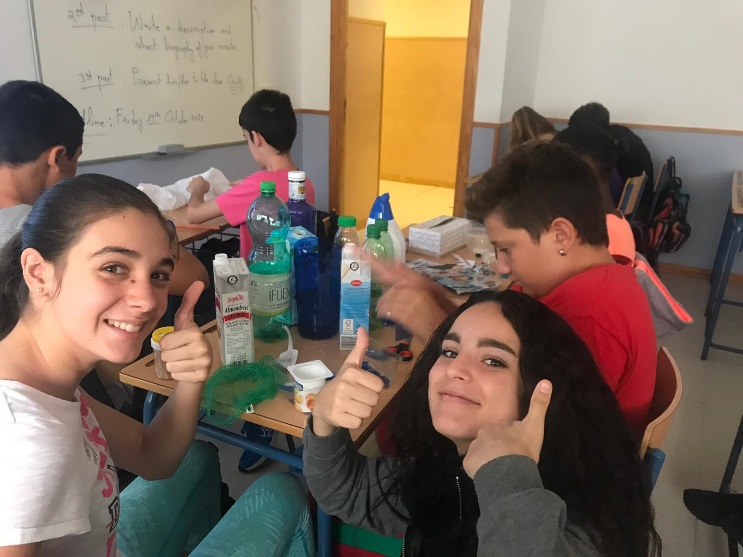 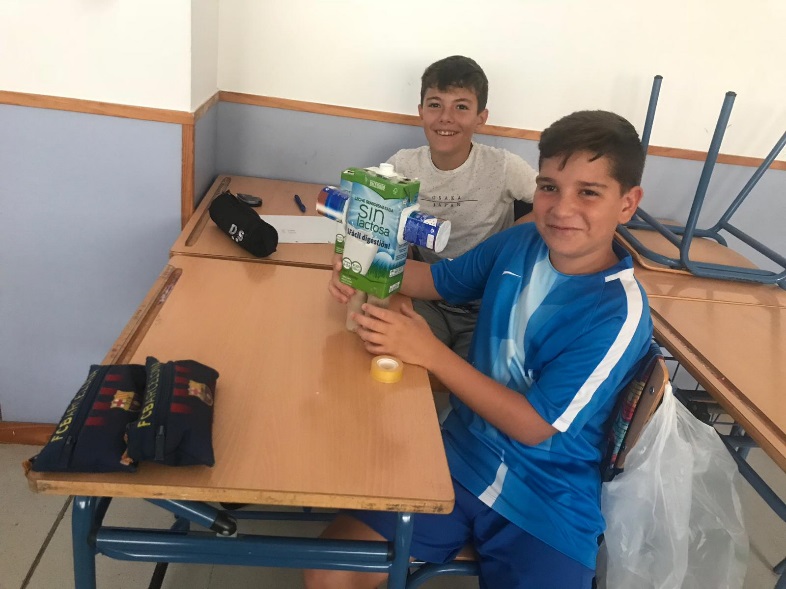 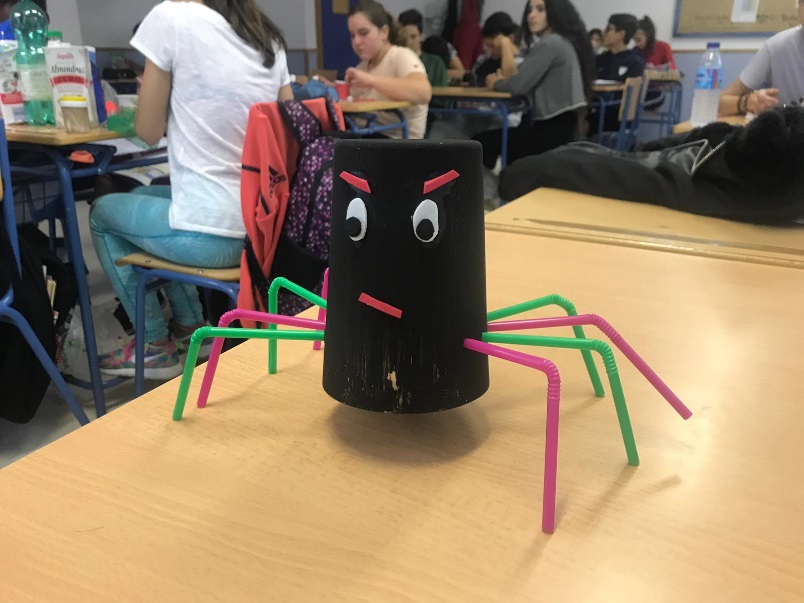 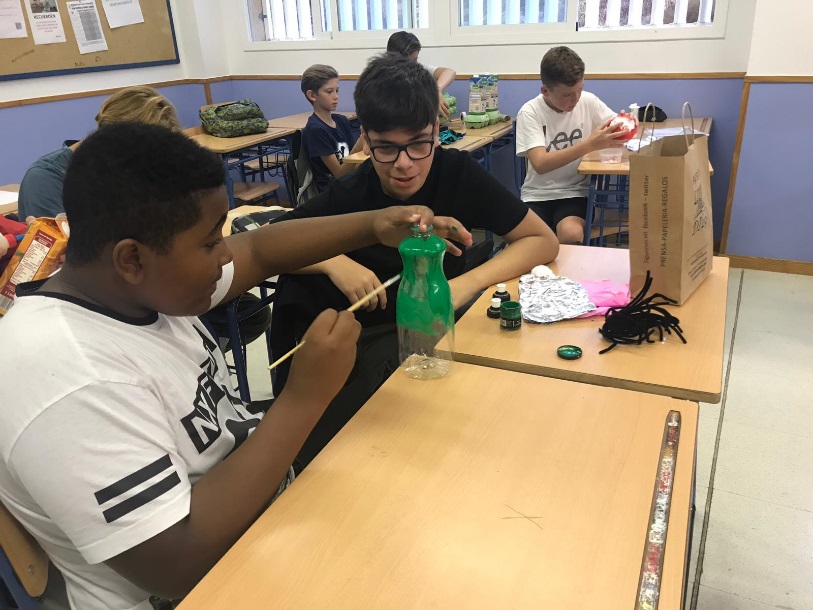 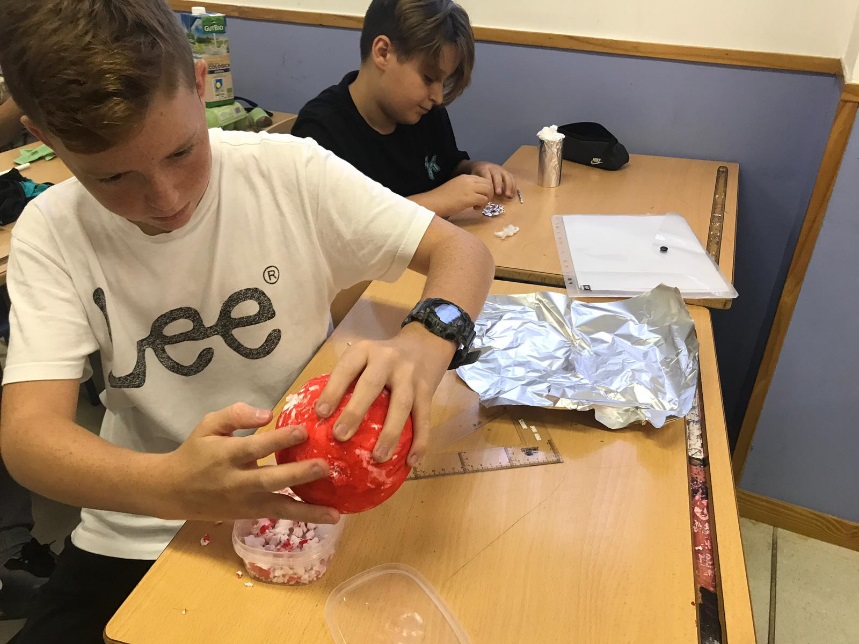 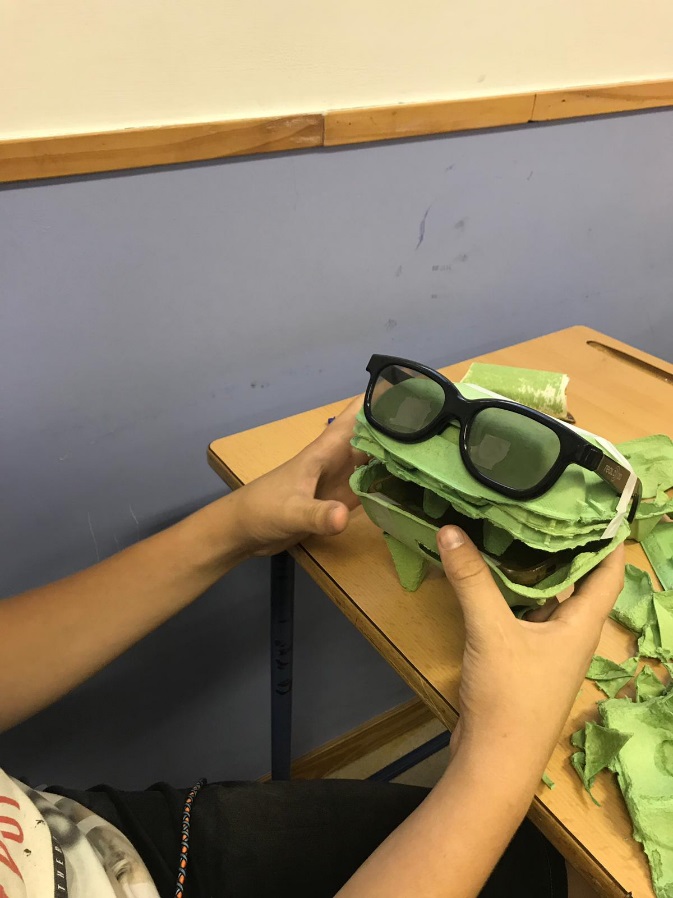 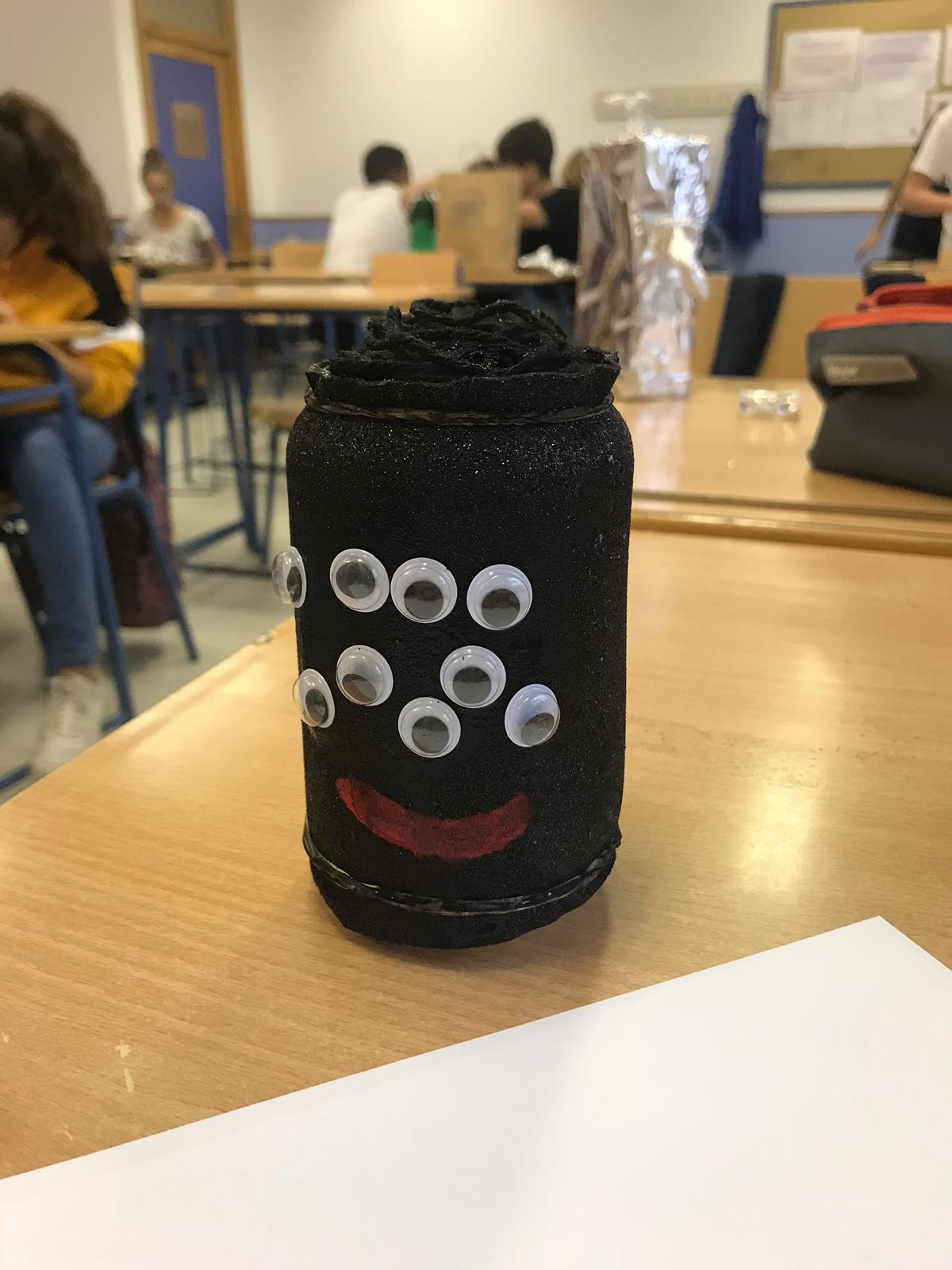 